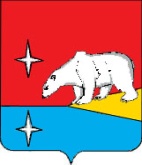 АДМИНИСТРАЦИЯГОРОДСКОГО ОКРУГА ЭГВЕКИНОТПОСТАНОВЛЕНИЕот 30 марта 2016 года		               № 125 - па         	                         п. ЭгвекинотОб утверждении Порядка предоставления из бюджета городского округа Эгвекинот субсидии организациям жилищно-коммунального хозяйства на укрепление и оснащение материально-технической базы организаций жилищно-коммунального хозяйства в 2016-2018 годах	В соответствии с Государственной программой «Развитие жилищно-коммунального хозяйства и водохозяйственного комплекса Чукотского автономного округа на 2016-2020 годы», утверждённой Постановлением Правительства Чукотского автономного округа от 29 февраля 2016 года № 92, руководствуясь Уставом городского округа Эгвекинот, Администрация городского округа Эгвекинот П О С Т А Н О В Л Я Е Т:1. Утвердить прилагаемый Порядок предоставления из бюджета городского округа Эгвекинот субсидии организациям жилищно-коммунального хозяйства на укрепление и оснащение материально-технической базы организаций жилищно-коммунального хозяйства в 2016-2018 годах.2. Настоящее постановление вступает в силу с момента подписания и распространяет свое действие на правоотношения, возникшие с 1 января 2016 года.	3. Контроль за исполнением настоящего постановления возложить на Управление промышленной сельскохозяйственной политики Администрации городского округа Эгвекинот (Абакаров А.М.).Глава Администрации                                                                     А.Г. Максимов      УТВЕРЖДЕНпостановлением Администрации  городского округа Эгвекинотот 30 марта 2016 г. № 125 -паПОРЯДОКпредоставления из бюджета городского округа Эгвекинот субсидии организациям жилищно-коммунального хозяйства на укрепление и оснащение материально-технической базы организаций жилищно-коммунального хозяйства в 2016- 2018 годах1. Общие положения1.1. Настоящий Порядок регламентирует предоставление из бюджета городского округа Эгвекинот субсидии организациям жилищно-коммунального хозяйства на укрепление и оснащение материально-технической базы организаций жилищно-коммунального хозяйства Иультинского муниципального района (далее – Субсидия) в 2016-2018 годах.1.2. Субсидия имеет заявительный характер и предоставляется из бюджета городского округа Эгвекинот на безвозмездной и безвозвратной основе организациям жилищно-коммунального хозяйства, осуществляющим свою деятельность в коммунальной сфере, зарегистрированным и оказывающим услуги на территории городского округа Эгвекинот в целях укрепления и оснащения материально-технической базы организаций жилищно-коммунального хозяйства.Субсидия предоставляется муниципальным организациям жилищно-коммунального хозяйства (далее – Организация ЖКХ), при условии долевого финансирования за счёт собственных средств Организации ЖКХ в размере не менее пяти процентов стоимости приобретаемой техники и оборудования.1.3. Главным распорядителем средств местного бюджета по предоставлению субсидии Организации ЖКХ является  городского округа Эгвекинот.1.4. Получателем субсидии является Муниципальное унитарное предприятие жилищно - коммунального хозяйства  «Иультинское» (далее – Получатель субсидии).1.5. Перечисление Субсидии производит Администрация городского округа Эгвекинот (далее – Администрация) на основании заключённого с Получателем субсидии соглашения о предоставлении Субсидии (далее – Соглашение) в пределах утвержденных лимитов бюджетных обязательств, предусмотренных на реализацию Муниципальной программы «Поддержка и развитие жилищно-коммунального хозяйства и энергетики городского округа Эгвекинот 2016-2018 годы», утвержденной постановлением Администрации Иультинского муниципального района от 20 ноября 2015 года № 129-па (далее – Программа).2. Условия и порядок предоставления Субсидии2.1. Субсидия предоставляется Получателю субсидии при соблюдении следующих условий:1) обеспечения Получателем субсидии, бесперебойной работы эксплуатируемых объектов коммунальной инфраструктуры, гарантированной поставки коммунальных ресурсов и (или) предоставления коммунальных услуг их потребителям;2) предметом Договора купли-продажи, поставки, является специальная коммунальная техника, оборудование, устройства, механизмы, транспортные средства (за исключением легковых автотранспортных средств), приборы, аппараты, агрегаты, установки, используемые в жилищно-коммунальном хозяйстве (далее – техника и оборудование). Приобретаемые техника и оборудование должны быть ранее не эксплуатировавшимися; 3) долевого финансирования приобретаемой техники и оборудования за счёт собственных средств Получателя субсидии, в размере не менее пяти процентов стоимости приобретаемой техники и оборудования;4) включения в договора подряда обязательного условия о применении штрафов, пени, неустойки в случае невыполнения (частичного выполнения) обязательств подрядными организациями, предусмотренных договорами подряда.2.2. Размер субсидии определяется в виде фиксированной суммы, установленной Соглашением на соответствующий финансовый год, но не более 90 процентов от стоимости приобретаемой техники и оборудования - за счет средств окружного бюджета и 5 процентов - за счет средств бюджета городского округа Эгвекинот.2.3. Для заключения Соглашения Получатель субсидии в срок до 15 марта 2016 года и в последующем не позднее 26 ноября года, предшествующего планируемому году представляет в Администрацию:1) письменное обращение о заключении Соглашения и предоставлении Субсидии в произвольной форме;2) гарантийное письмо о выделении собственных средств на приобретение техники и оборудования в размере не менее пяти процентов стоимости приобретаемой техники и оборудования.2.4. Для получения Субсидии Получатель субсидии представляет в Администрацию, следующие документы:1) письменное обращение о предоставлении Субсидии в произвольной форме;2) два экземпляра справки-расчёта Субсидии (далее – справка-расчёт) по форме, согласно приложению 1 к настоящему Порядку;3) заверенные Получателем субсидии копии договоров купли-продажи, поставки техники (оборудования);4) копии протоколов подведения итогов торгов (закупок);5) копии счетов (счетов-фактур) за поставленное (приобретённое) оборудование;6) копии товарных накладных;7) заверенные Получателем субсидии копии актов приёма-передачи техники (оборудования).2.5.  в течение трех рабочих дней проверяет представленные документы и, в случае отсутствия замечаний, направляет:в Департамент промышленной и сельскохозяйственной политики Чукотского автономного округа (далее - Департамент) заявку на предоставление Субсидии с приложением документов, установленных соглашением с Департаментом.в Управление финансов, экономики и имущественных отношений городского округа Эгвекинот (далее – Управление финансов) – заявку на финансирование в произвольной форме с указанием размера денежных средств за счет средств окружного бюджета (90 процентов) и за счет средств бюджета городского округа Эгвекинот
(5 процентов).2.6. Уполномоченным органом по взаимодействию с Департаментом по вопросам предоставления Субсидии является .2.7. Управление финансов после поступления межбюджетной субсидии от Департамента осуществляет ее перечисление в течение трех рабочих дней Администрации, для последующего перечисления субсидии Получателю субсидии в размере 90 процентов – за счет субсидии, поступившей из Департамента, и в размере 5 процентов – за счет средств бюджета городского округа Эгвекинот.2.8. Для осуществления финансового контроля за использованием Субсидии Получатель субсидии:1) ежемесячно в срок до 5 числа месяца, следующего за отчетным, представляет в Администрацию городского округа Эгвекинот отчет об использовании Субсидии по форме, согласно приложению 2 к настоящему Порядку;2) в срок до 20  января следующего за отчетным  годом представляет пояснительную записку об использовании средств Субсидии за отчетный год.2.9. Неиспользованный по состоянию на 1 января следующего за отчетным  годом остаток Субсидии подлежит возврату в бюджет городского округа Эгвекинот в течение первых 10 рабочих дней текущего финансового года.В случае установления Администрацией городского округа Эгвекинот наличия потребности в Субсидии, неиспользованной на 1 января следующего за отчетным годом, остаток Субсидии, источником финансового обеспечения которого являются средства окружного бюджета и бюджета городского округа Эгвекинот, возвращается в текущем году Получателю субсидии, для финансового обеспечения расходов Получателя субсидии, соответствующим целям предоставления Субсидии.	2.10. Обязательная проверка соблюдения условий, целей и порядка предоставления Субсидии Получателю субсидии, проводится Администрацией городского округа Эгвекинот и Контрольно-счётной палатой городского округа Эгвекинот.3. Порядок возврата Субсидии в случае нарушения условий, установленных при ее предоставлении3.1. Контроль за соблюдением условий предоставления Субсидии осуществляет .3.2. В случае нарушения условий предоставления Субсидии, а также нецелевого использования Субсидии Получателем субсидии, сумма Субсидии в размере нецелевого использования подлежит возврату в бюджет городского округа Эгвекинот.3.3. Возврат Субсидии осуществляется в следующем порядке:1)  в течение 10 рабочих дней со дня выявления факта, определенного пунктом 3.2 настоящего раздела, направляет Получателю субсидии письменное уведомление об обнаруженных нарушениях;2) Получатель субсидии в течение 10 дней со дня получения письменного уведомления обязан перечислить на лицевой счет Администрации Субсидию в объеме средств, указанных в пункте 3.2 настоящего раздела;3) в случае если Получатель субсидии не исполнил установленного подпунктом 2 настоящего пункта требования,  взыскивает с Получателя субсидии денежные средства в соответствии с законодательством Российской Федерации. СПРАВКА-РАСЧЁТ
субсидии на укрепление и оснащение материально-технической базы организаций жилищно-коммунального хозяйства
__________________________________________________________________________________________________________________
(наименование Получателя субсидии)	            (рублей)Приложение: подтверждающие документы на _______ листах.Согласовано:Отчетоб использовании субсидии организациями жилищно-коммунального хозяйства на укрепление и оснащение материально-технической базы организаций жилищно-коммунального хозяйстваза январь - _________________ месяцы 20___ года                                                                    (нарастающим итогом)_______________________________________________
(наименование Получателя субсидии)	Проект постановления Администрации  городского округа Эгвекинот «Об утверждении Порядка предоставления из бюджета городского округа Эгвекинот субсидии организациям жилищно-коммунального хозяйства на укрепление и оснащение материально-технической базы организаций жилищно-коммунального хозяйства в 2016-2018 годах»  от 30 марта 2016 г.  № 125 -па, подготовил: Кондрашин А.Н.Разослано: дело, прокуратура, УФЭИ, Управление промышленной и сельскохозяйственной политики, МУП ЖКХ «Иультинское».Приложение 1к Порядку предоставления из бюджета  городского округа Эгвекинот субсидии организациям жилищно-коммунального хозяйства на укрепление и оснащение материально-технической базы организаций жилищно-коммунального хозяйства в 2016-2018 годах.№ п/пНаименование техники и оборудования  Реквизиты договоров, номера актов приёмки-передачи, техники и оборудования Планируемый объём финансирования, руб.Планируемый объём финансирования, руб.Планируемый объём финансирования, руб.Планируемый объём финансирования, руб.Профинансировано (нарастающим итогом с начала года)Профинансировано (нарастающим итогом с начала года)Профинансировано (нарастающим итогом с начала года)Профинансировано (нарастающим итогом с начала года)Фактически освоено (нарастающим итогом с начала года)Фактически освоено (нарастающим итогом с начала года)Фактически освоено (нарастающим итогом с начала года)Фактически освоено (нарастающим итогом с начала года)Размер причитающейся Субсидии на отчётную дату (гр.13- гр.9)Размер причитающейся Субсидии на отчётную дату (гр.14- гр.10)№ п/пНаименование техники и оборудования  Реквизиты договоров, номера актов приёмки-передачи, техники и оборудования всегов том числе за счёт средств:в том числе за счёт средств:в том числе за счёт средств:всегов том числе за счёт средств:в том числе за счёт средств:в том числе за счёт средств:всегов том числе за счёт средств:в том числе за счёт средств:в том числе за счёт средств:Размер причитающейся Субсидии на отчётную дату (гр.13- гр.9)Размер причитающейся Субсидии на отчётную дату (гр.14- гр.10)№ п/пНаименование техники и оборудования  Реквизиты договоров, номера актов приёмки-передачи, техники и оборудования всегоокружного бюджета (не более 90  процентов стоимости техники и оборудования)местного бюджета (не менее пяти процентов стоимости техники и оборудования)собственных средств организации ЖКХ (не менее пяти процентов  стоимости техники и оборудования)всегоокружного бюджета (не более 90 процентов стоимости техники и оборудования)местного бюджета (не менее пяти процентов стоимости техники и оборудования)собственных средств организации ЖКХ  (не менее пяти процентов  стоимости техники и оборудования)всегоокружного бюджета (не более 90 процентов стоимости техники и оборудования)местного бюджета (не менее пяти процентов стоимости техники и оборудования)собственных средств  организации ЖКХ (не менее пяти  процентов стоимости техники и оборудования)Размер причитающейся Субсидии на отчётную дату (гр.13- гр.9)Размер причитающейся Субсидии на отчётную дату (гр.14- гр.10)1234567891011121314151617ИтогоИтогоИтогоРуководитель Получателя субсидии________________________(подпись)___________________________________(расшифровка подписи)Главный бухгалтер Получателя субсидии________________________(подпись)___________________________________(расшифровка подписи)М.П.М.П.Исполнитель________________________(подпись)___________________________________(расшифровка подписи)тел. ____________________________                   «____» ___________ 20___ г.тел. ____________________________                   «____» ___________ 20___ г.тел. ____________________________                   «____» ___________ 20___ г.Начальник Уполномоченного органа________________________(подпись)___________________________________(расшифровка подписи)Главный бухгалтер Уполномоченного органа________________________(подпись)___________________________________(расшифровка подписи)М.П.М.П.Исполнитель________________________(подпись)___________________________________(расшифровка подписи)тел. ____________________________                   «____» ___________ 20___ г.тел. ____________________________                   «____» ___________ 20___ г.тел. ____________________________                   «____» ___________ 20___ г.Приложение 2к Порядку предоставления из бюджета  городского округа Эгвекинот субсидии организациям жилищно-коммунального хозяйства на укрепление и оснащение материально-технической базы организаций жилищно-коммунального хозяйства в 2016-2018 годах.Наименование показателяСумма - всего
с начала года,рублейПоступило средств Субсидии за отчетный период из них:Поступило средств Субсидии за отчетный период из них:за счет средств окружного бюджета (не более 90%)за счет средств местного бюджета (не менее 5%)Перечислено средств Субсидии поставщикам техники (оборудования) за отчетный периодза счет средств окружного бюджета (не более 90%)за счет средств местного бюджета (не менее 5%)Остаток неиспользованных средств Субсидии, поступившей из бюджета, на конец отчетного периодаза счет средств окружного бюджета (не более 90%)за счет средств местного бюджета (не менее 5%)РуководительПолучателя субсидии(подпись)(расшифровка подписи)М.П.Главный бухгалтер(подпись)(расшифровка подписи)(Ф.И.О. и телефон исполнителя)"___" _____________ 20___ г.Согласовано:	А.М. АбакаровН.М. ЗеленскаяТ.В. Колесник Р.В. КоркишкоЕ.И. Михно А.В. Егорова 